ASSUNTO :. INDICO PARA QUE O DEPARTAMENTO COMPETENTE, QUE SEJA REALIZADO MANUTENÇÃO NO PASSEIO PÚBLICO DA AVENIDA DR. JOÃO AVANCINI, NO MOGI MIRIM II.DESPACHO:.   SALA DAS SESSÕES ____/____/_____ PRESIDENTE DA MESA    INDICAÇÃO Nº  , DE 2019SENHOR PRESIDENTE,SENHORES VEREADORES,INDICO ao Exmo Senhor Prefeito Municipal para que o departamento competente, que seja realizado manutenção no passeio público da Avenida Dr. João Avancini, no Mogi Mirim II.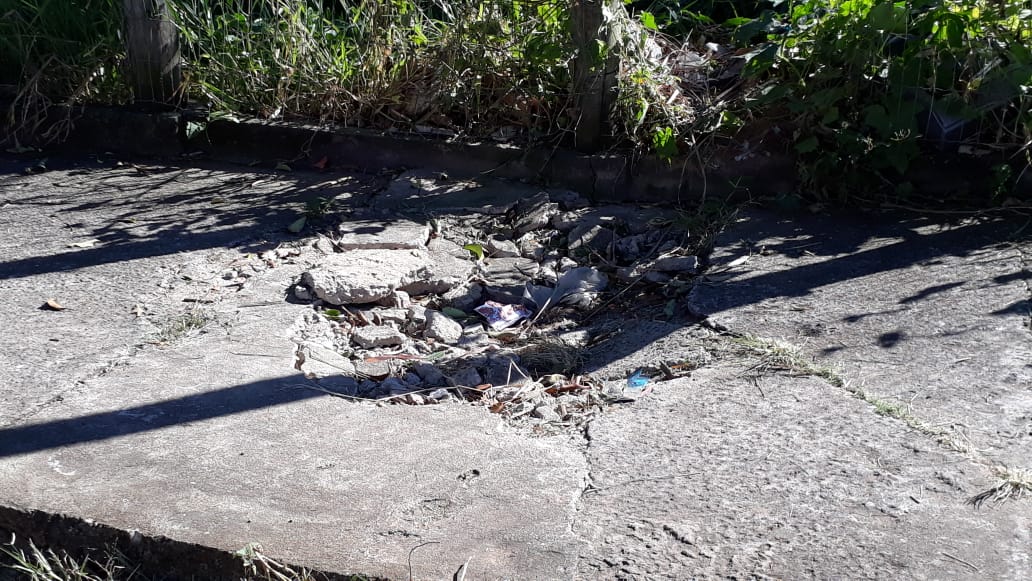 SALA DAS SESSÕES “VEREADOR SANTO RÓTOLLI”, aos 29 de março de 2019.VEREADOR LUIS ROBERTO TAVARES              